Gusford Primary School Curriculum Information Autumn 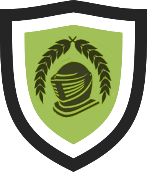 Year 3 The Stone Age to Iron Age 